Рисунок № 1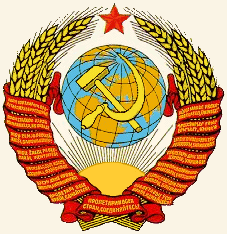 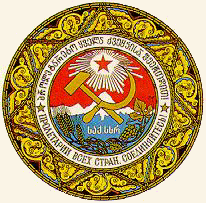 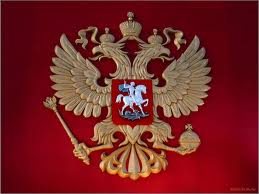 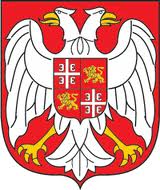 Рисунок №2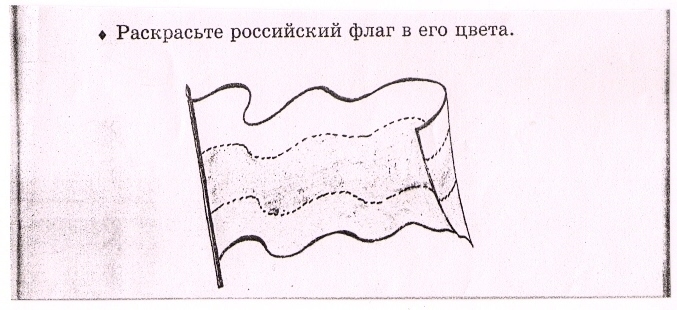 Рисунок №3Рисунок №4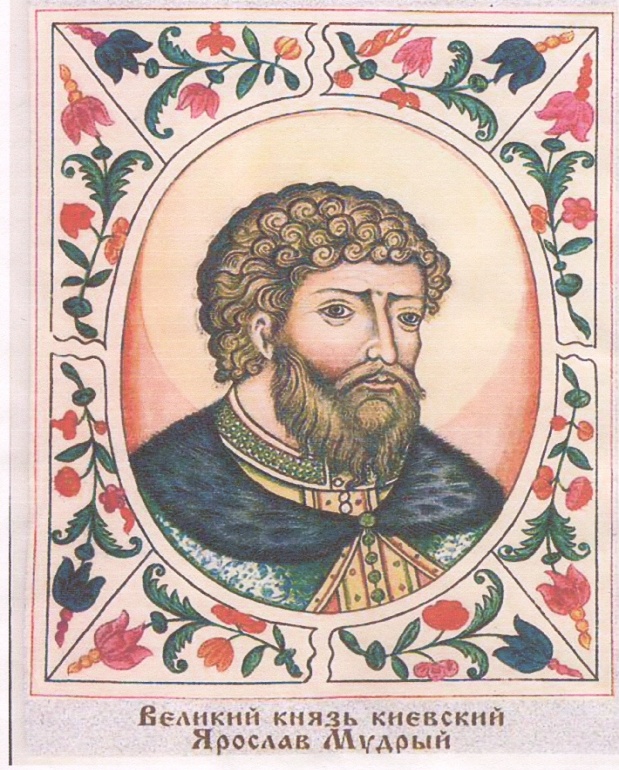 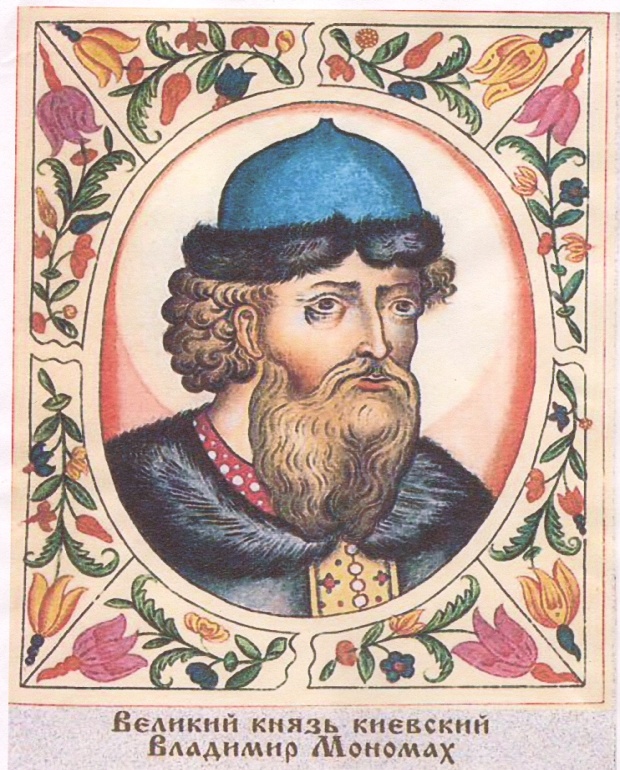 Рисунок №5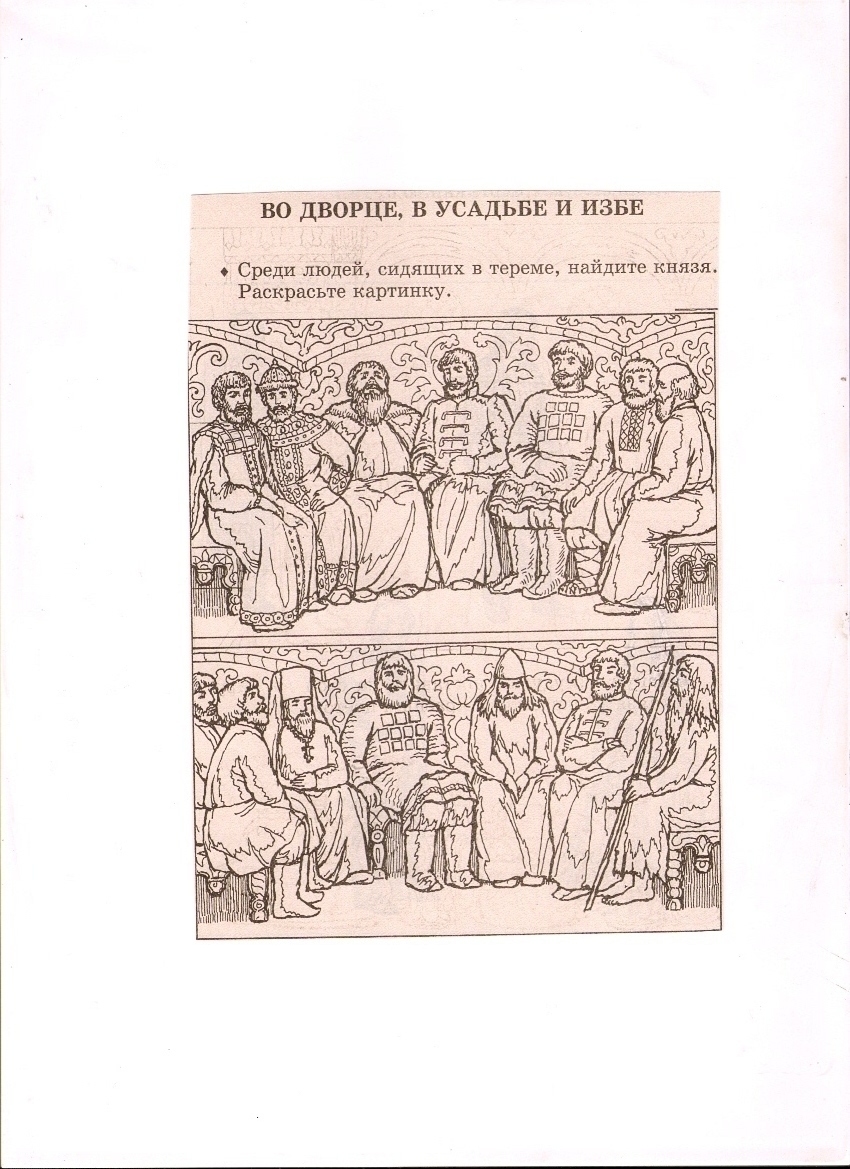 Рисунок №6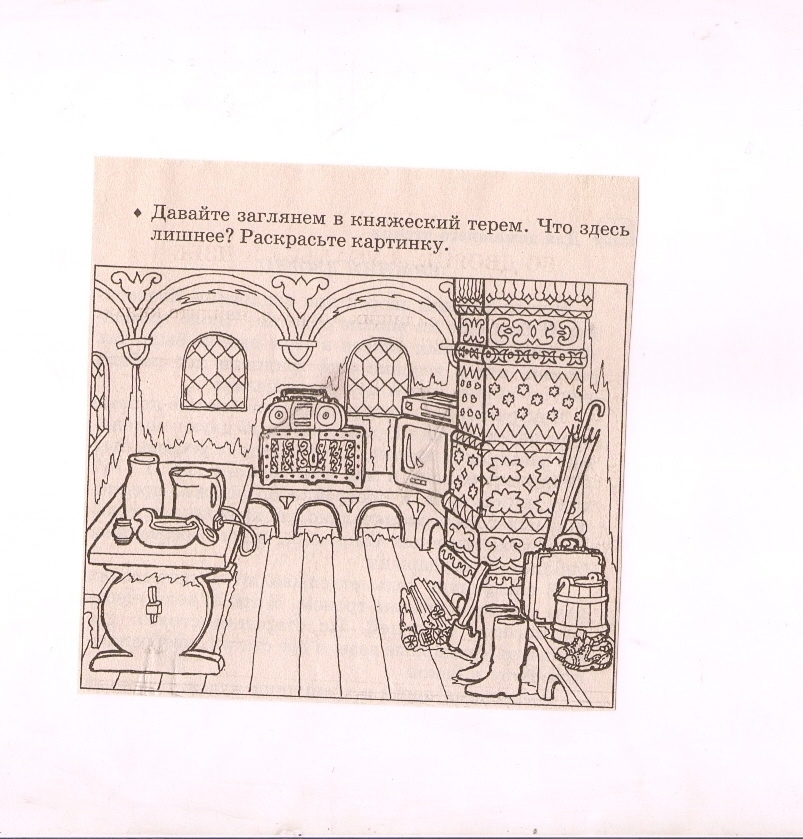 п №Название племен восточных славян1234567